私立育民高級工業家事職業學校104學年度精進優質計畫104-3-2專業技能精進計畫活動照片研習時間：104年12月18日（星期五）08:00-16:00研習地點：大華科技大學 研習講師： 研習主題：校際經驗交流 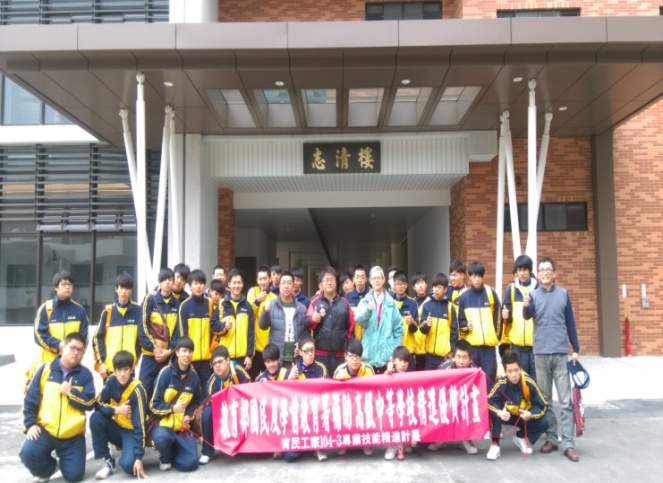 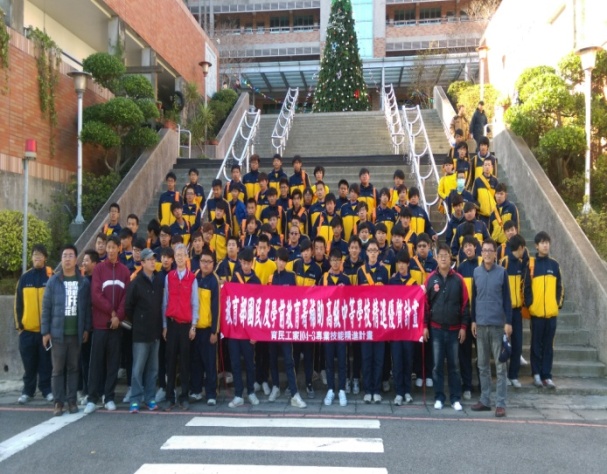 校際經驗交流校際經驗交流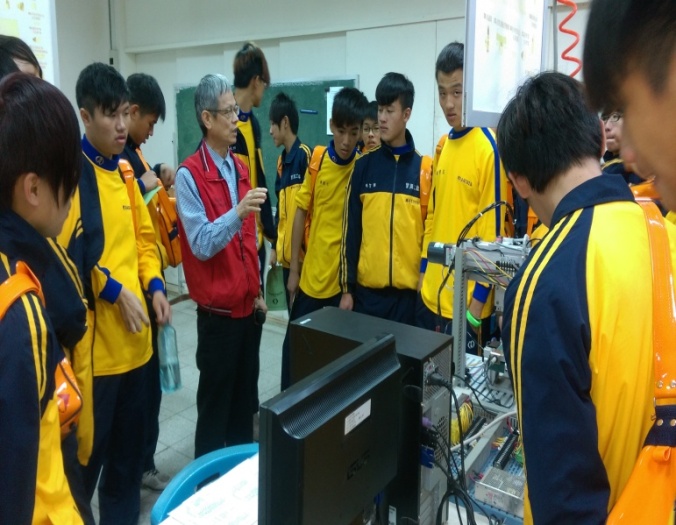 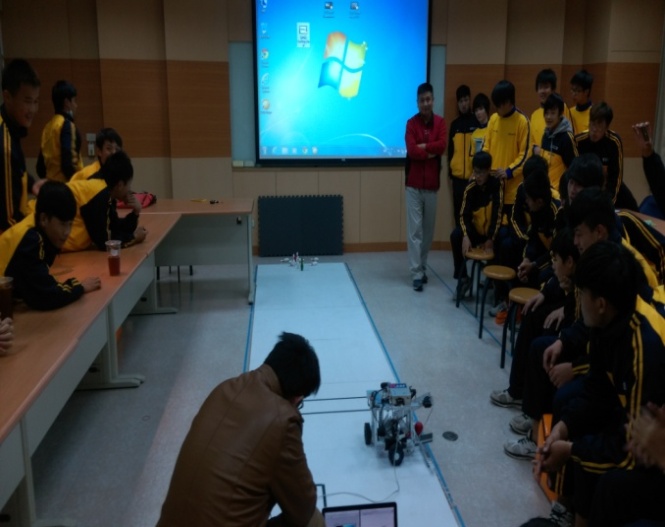           校際經驗交流          校際經驗交流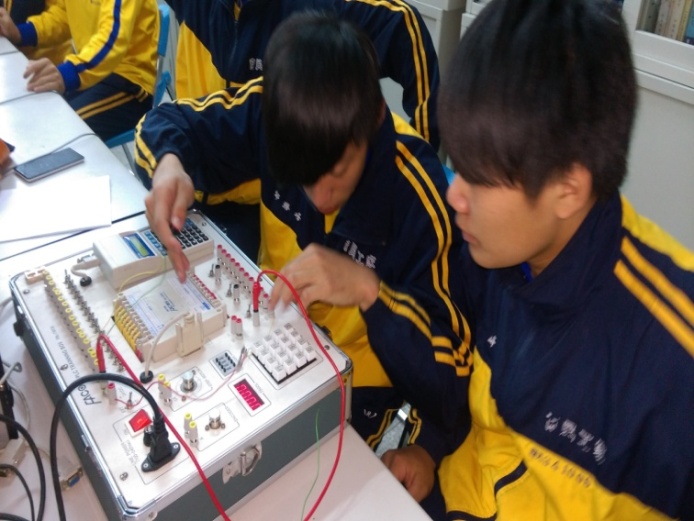 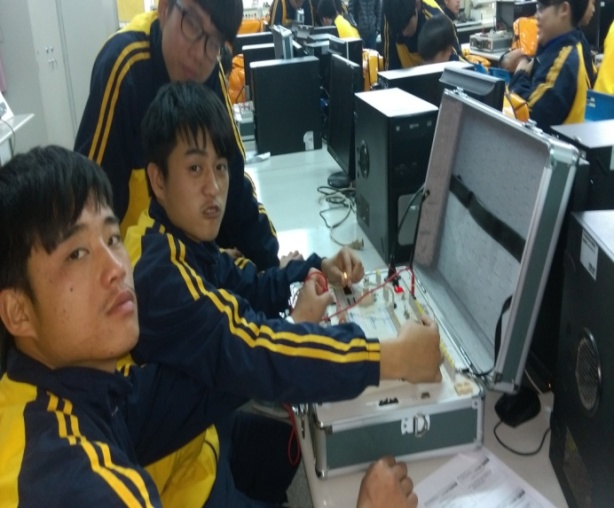          校際經驗交流           校際經驗交流   